ВЫБЕРИТЕ ВАШ ПАКЕТ ДЕЛЕГАТАПри участии 3-х и более делегатов от одной компании – специальные условия!РЕКЛАМНЫЕ ВОЗМОЖНОСТИ КОМПАНИИ НА ФОРУМЕДЛЯ УЧАСТИЯ ЗАПОЛНИТЕ ФОРМУ ЗАЯВКИ (стр. 2)Заявка на участие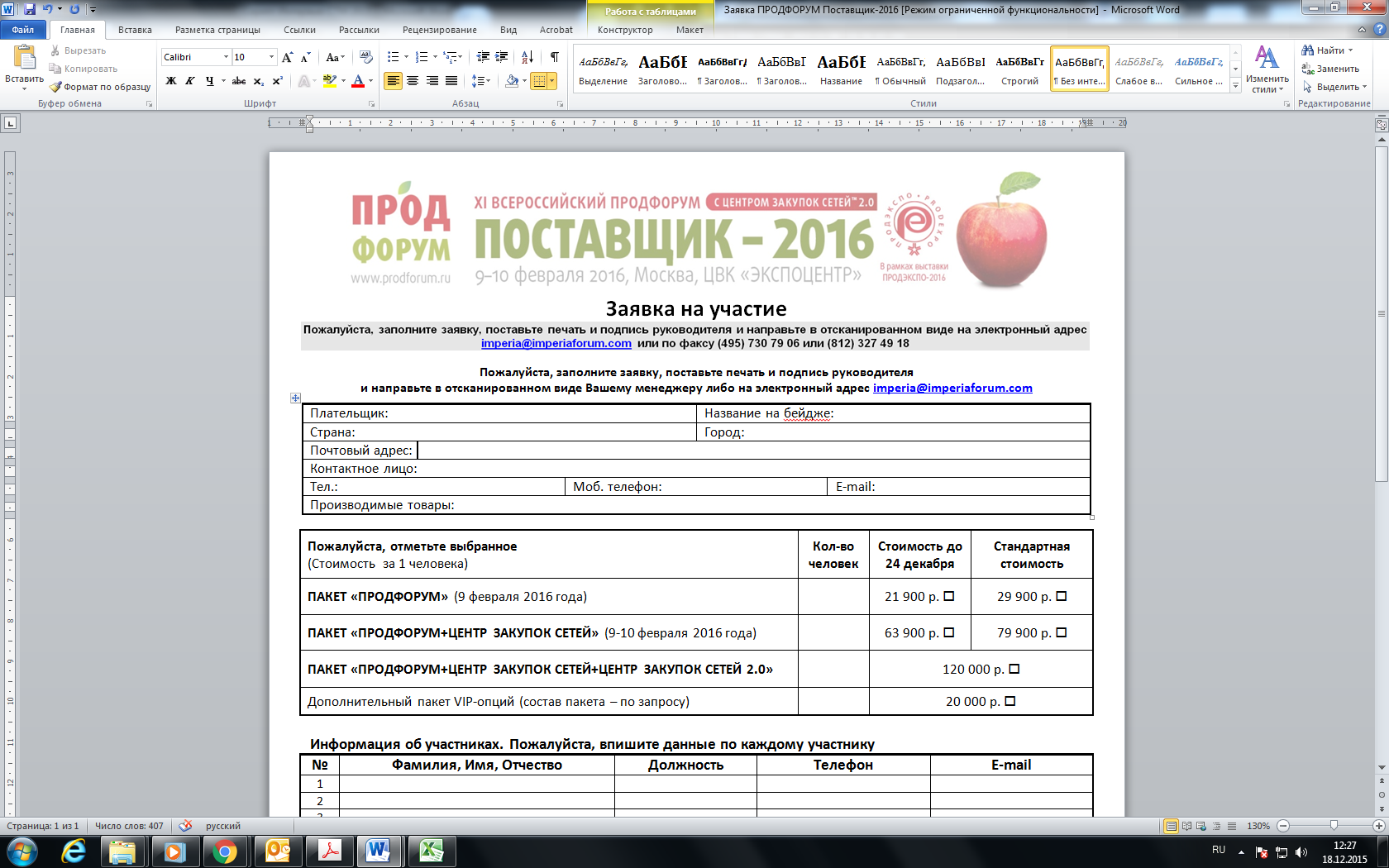 При участии 3-х и более делегатов от одной компании – специальные условия.РЕКЛАМНЫЕ ВОЗМОЖНОСТИ КОМПАНИИ НА ФОРУМЕ	Информация о делегатах. Пожалуйста, впишите данные по каждому делегатуИнформация об оплатеУсловия участия и порядок оплаты: Регистрация делегатов производится только после получения оплаты за участие.  Оплата производится банковским переводом в рублях России. Оплата должна быть произведена в течение 3 банковских дней после выставления счета. Данная заявка не может быть аннулирована в одностороннем порядке. Отказ от участия в Форуме принимается в письменном виде не позднее, чем за 15 дней до даты его проведения. В случае отказа от услуг в срок менее, чем за 15 (пятнадцать) календарных дней до даты проведения Мероприятия, Организатор оставляет за собой право удержать стоимость Мероприятия в полном объеме за каждого участника. Организатор оставляет за собой право прекратить прием заявок и изменить стоимость участия. Организатор оставляет за собой право вносить изменения в тематику докладов и пленарных заседаний. Организатор не несет ответственность за отмену доклада в связи с форс-мажорными обстоятельствами, а так же по причине болезни, незапланированной командировки, внезапных семейных обстоятельств у докладчика и др. Настоящим подтверждаем наше участие в Форуме и выражаем согласие с условиями участия и порядком оплаты.Подпись и печать__________________________ ФИО _____________________________ Дата ________________________ОПЦИИ, ВХОДЯЩИЕ В ПАКЕТПакетЗаочное участиеПакетСтандартПакетСтандартПакетПремиумУчастие 1 делегата в мероприятиях форума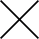 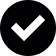 Кофе-брейки и Ланч Бизнес-коктейль со спикерами по окончании официальной частиПакет рабочих материалов Форума (презентации спикеров, рабочая тетрадь)Размещение цветного рекламного модуля в рабочей тетради Форума или Вложение рекламной продукции в пакет участника (на выбор)Участие 1 делегата в закрытой VIP-сессии Бронирование места в зале (по заявке делегата)Приоритетное право задать вопрос спикерамСТОИМОСТЬ6 000 р.до 18 октября:
31 900 р.полная:
46 900 р.80 000 р.СТОИМОСТЬ6 000 р.Для бюджетных ЛПУ:При участии в переговорах на поставки медизделий – участие в Форуме БЕСПЛАТНО Стоимость без участия в переговорах:Для бюджетных ЛПУ:При участии в переговорах на поставки медизделий – участие в Форуме БЕСПЛАТНО Стоимость без участия в переговорах:80 000 р.СТОИМОСТЬ6 000 р.до 18 октября:17 900 р.полная:
30 000 р.80 000 р.СТОИМОСТЬ6 000 р.80 000 р.Промо-место на Форуме для презентации компании, товаров и услуг(Только для участников Форума, аккредитация одного промоутера включена в стоимость)29 500 р.Реклама в рабочей тетради Форума. Цветная / Черно-белая страница (Внимание! Срок предоставления макета до 22 ноября 2016 года)17 000 / 15 000 р.Распространение рекламных материалов в зоне работы Форума(осуществляется организаторами):вложение рекламной продукции в раздаточный материал участников Форумавыкладка рекламной продукции на специальном столе для рекламы на Форумеразмещение рекламного плаката на Форуме17 000 р.17 000 р.17 000 р.Название компании-плательщика: Название компании-плательщика: Название компании для бейджа:Название компании для бейджа:Страна: Страна: Город: Город: Почтовый адрес:Почтовый адрес:Почтовый адрес:Почтовый адрес:Контактное лицо: Контактное лицо: Контактное лицо: Контактное лицо: Тел: Моб.тел.:Моб.тел.:E-mail:Сфера/отрасль деятельности: 	Сфера/отрасль деятельности: 	Сфера/отрасль деятельности: 	Сфера/отрасль деятельности: 	Поставьте, пожалуйста, галочку, если Вам нужен диплом об участии в мероприятии   Поставьте, пожалуйста, галочку, если Вам нужен диплом об участии в мероприятии   Поставьте, пожалуйста, галочку, если Вам нужен диплом об участии в мероприятии   Поставьте, пожалуйста, галочку, если Вам нужен диплом об участии в мероприятии   Пожалуйста, отметьте выбранное:Кол-вочелСтоимостьдо 18 октябряРегистрационный взнос за одного делегата31 900 р. Регистрационный взнос за одного делегатадля представителей бюджетных ЛПУ17 900 р. Регистрационный взнос за 2-х делегатовдля представителей бюджетных ЛПУ29 900 р. Премиум-участие80 000 р. Заочное участие6 000 р. Промо-место на Форуме для презентации компании, товаров и услуг(Только для участников Форума, аккредитация одного промоутера включена в стоимость)Промо-место на Форуме для презентации компании, товаров и услуг(Только для участников Форума, аккредитация одного промоутера включена в стоимость) 29 500 р. 29 500 р.Реклама в рабочей тетради Форума. Цветная / Черно-белая страница (Внимание! Срок предоставления макета до 22 ноября 2016 года)Реклама в рабочей тетради Форума. Цветная / Черно-белая страница (Внимание! Срок предоставления макета до 22 ноября 2016 года) 17000 /  15000р. 17000 /  15000р.Распространение рекламных материалов в зоне работы Форума(осуществляется организаторами):вложение рекламной продукции в пакет участников Форумавыкладка рекламной продукции на специальном столе для рекламы на Форумеразмещение рекламного плаката на ФорумеРаспространение рекламных материалов в зоне работы Форума(осуществляется организаторами):вложение рекламной продукции в пакет участников Форумавыкладка рекламной продукции на специальном столе для рекламы на Форумеразмещение рекламного плаката на Форуме 17 000 р. 17 000 р. 17 000 р. 17 000 р. 17 000 р. 17 000 р.ОБЩАЯ СТОИМОСТЬРУБ.РУБ.Фамилия, Имя, ОтчествоДолжностьE-mailМобильный телефон Оплата за участие в Форуме будет производиться банковским переводом. Пожалуйста, направьте мне счет Оплата за участие в Форуме будет производиться банковским переводом. Пожалуйста, направьте мне счетЮридический адрес:ИНН/КПП: